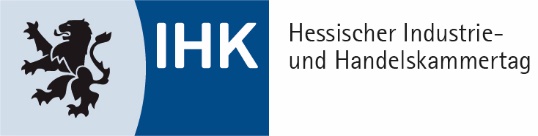 MustervertragAllgemeineVerkaufsbedingungen(AGB)für den kaufmännischen Verkehr(Verkäufer und Käufer sind Unternehmer)Stand: 1. Januar 2023VorwortDer Unternehmer schließt im Laufe seiner Geschäftstätigkeit eine Vielzahl von Verträgen ab. Um eine Orientierungshilfe zu bieten, stellen die hessischen Industrie- und Handelskammern (IHKs) Musterverträge zur Verfügung.Bei vertragsrechtlichen Einzelfragen sollte jedoch grundsätzlich fachkundiger Rat, sei es bei der zuständigen IHK oder Rechtsanwälten, eingeholt werden. Eine Anwaltssuchmaschine finden Sie im Internet auf der Website der Rechtsanwaltskammer Frankfurt am Main unterhttps://www.rak-ffm.de/anwaltssuche/.Hinweis zur Benutzung des Mustervertrages: Dieses Vertragsformular wurde mit größter Sorgfalt erstellt, erhebt aber keinen Anspruch auf Vollständigkeit und Richtigkeit. Es ist als Checkliste mit Formulierungshilfen zu verstehen und soll nur eine Anregung bieten, wie die typische Interessenlage zwischen den Parteien sachgerecht ausgeglichen werden kann. Dies entbindet den Verwender jedoch nicht von der sorgfältigen eigenverantwortlichen Prüfung. Aus Gründen der sprachlichen Vereinfachung wird auf die Nennung der drei Geschlechter verzichtet, wo eine geschlechtsneutrale Formulierung nicht möglich war. In diesen Fällen beziehen die verwendeten männlichen Begriffe die weiblichen und diversen Formen ebenso mit ein. Der Mustervertrag ist nur ein Vorschlag für eine mögliche Regelung. Viele Festlegungen sind frei vereinbar. Der Verwender kann auch andere Formulierungen wählen. Vor einer Übernahme des unveränderten Inhaltes muss daher im eigenen Interesse genau überlegt werden, ob und in welchen Teilen gegebenenfalls eine Anpassung an die konkret zu regelnde Situation und die Rechtsentwicklung erforderlich ist. Auf diesen Vorgang hat die Industrie- und Handelskammer natürlich keinen Einfluss und kann daher naturgemäß für die Auswirkungen auf die Rechtsposition der Parteien keine Haftung übernehmen. Auch die Haftung für leichte Fahrlässigkeit ist grundsätzlich ausgeschlossen. Falls Sie einen maßgeschneiderten Vertrag benötigen, sollten Sie sich durch einen Rechtsanwalt Ihres Vertrauens beraten lassen. Allgemeine Verkaufsbedingungen[Text der auf der Vorderseite der Auftragsbestätigung gut lesbar eingedruckt werden soll]Wir danken für Ihre Bestellung, die wir unter ausschließlicher Geltung der auf der Rückseite dieses Auftrags abgedruckten Liefer- und Zahlungsbedingungen annehmen.[Text der gut lesbar auf der Rückseite der Auftragsbestätigung abgedruckt werden sollte]Bitte beachten Sie die Anmerkungen im Anhang 1.I. Geltungsbereich Die vorliegenden Allgemeinen Verkaufsbedingungen (AVB) gelten für alle unsere Geschäftsbeziehungen mit unseren Kunden („Käufer“). Die Allgemeinen Verkaufsbedingungen gelten nur, sofern der Käufer Unternehmer (Paragraf 14 BGB), eine juristische Person des öffentlichen Rechts oder ein öffentlich-rechtliches Sondervermögen im Sinne von Paragraf 310 Absatz 1 BGB ist.Unsere Allgemeinen Verkaufsbedingungen gelten ausschließlich. Abweichende, entgegenstehende oder ergänzende Allgemeine Geschäftsbedingungen des Käufers werden nur dann und insoweit Vertragsbestandteil, als wir ihrer Geltung ausdrücklich zugestimmt haben. Dieses Zustimmungserfordernis gilt auch dann, wenn der Käufer im Rahmen der Bestellung auf seine AGB verweist und wir den AGB nicht ausdrücklich widersprochen haben.Diese Allgemeinen Verkaufsbedingungen gelten für Verträge über den Verkauf und/oder die Lieferung beweglicher Sachen („Ware“). Unberücksichtigt bleibt, ob wir die Ware selbst herstellen oder bei Zulieferern einkaufen (Paragrafen 433, 650 BGB). Die Allgemeinen Verkaufsbedingungen gelten, sofern nicht anderweitig vereinbart, in der zum Zeitpunkt der Bestellung des Käufers gültigen bzw. in der ihm zuletzt in Textform mitgeteilten Fassung als Rahmenvereinbarung auch für gleichartige künftige Verträge, ohne dass wir als Verkäufer wieder auf sie einzelfallbezogen hinweisen müssten (vorsorglich sollten die Allgemeinen Verkaufsbedingungen in jedem Fall der Auftragsbestätigung beigefügt werden).Im Einzelfall getroffene, individuelle Vereinbarungen mit dem Käufer (einschließlich Nebenabreden, Ergänzungen und Änderungen) und Angaben in unserer Auftragsbestätigung haben Vorrang vor diesen Allgemeinen Verkaufsbedingungen. Für den Inhalt derartiger Vereinbarungen ist, vorbehaltlich des Gegenbeweises, ein schriftlicher Vertrag bzw. unsere schriftliche Bestätigung maßgebend.Rechtserhebliche Erklärungen sowie Anzeigen des Käufers hinsichtlich des Vertrags (z. B. Mängelanzeigen, Fristsetzungen, Rücktritt oder Minderung) sind schriftlich, also in Schrift- und Textform (z. B. Brief, E-Mail, Telefax) abzugeben. Weitergehende gesetzliche Formvorschriften sowie weitere Nachweise (ggf. bei Zweifeln über die Legitimation des Erklärenden) bleiben unberührt.Sofern Hinweise auf die Geltung gesetzlicher Vorschriften erfolgen, ist zu beachten, dass diesen lediglich eine klarstellende Bedeutung zukommt. Es gelten die gesetzlichen Vorschriften - auch wenn keine entsprechende Klarstellung erfolgt ist - in den Grenzen, in denen sie nicht durch die Allgemeinen Verkaufsbedingungen abgeändert oder ausgeschlossen werden.II. Angebot und VertragsabschlussUnsere Angebote sind freibleibend und unverbindlich. Dies gilt auch dann, wenn wir dem Käufer Kataloge, technische Dokumentationen (z. B. Zeichnungen, Pläne, Berechnungen, Kalkulationen, Verweisungen auf DIN-Normen) sowie sonstige Produktbeschreibungen oder Unterlagen (auch in elektronischer Form), überlassen haben. An allen in Zusammenhang mit der Auftragserteilung dem Käufer überlassenen Unterlagen behalten wir uns Eigentums- und Urheberrechte vor. Diese Unterlagen dürfen Dritten nicht zugänglich gemacht werden, es sei denn, wir erteilen dazu dem Besteller unsere ausdrückliche schriftliche Zustimmung.Bei der Bestellung der Ware durch den Käufer handelt es sich um ein unverbindliches Vertragsangebot nach Paragraf 145 BGB. Für den Fall, dass sich aus der Bestellung nichts Anderweitiges ergibt, sind wir berechtigt, dieses Vertragsangebot innerhalb von zwei Wochen nach dessen Zugang bei uns anzunehmen.Die Annahme des Vertragsangebots von Seiten des Käufers kann entweder schriftlich (z. B. durch eine Auftragsbestätigung) oder durch Auslieferung der Ware an den Käufer erklärt werden. Für den Fall, dass wir als Verkäufer das Angebot des Käufers nicht innerhalb der Frist von Abschnitt II.2. annehmen, sind an den Käufer übermittelte Unterlagen unverzüglich an uns zurückzusenden.III. Preise und ZahlungsvereinbarungenSofern im Einzelfall schriftlich nichts Gegenteiliges vereinbart wird, gelten unsere jeweils zum Zeitpunkt des Vertragsschlusses aktuellen Preise ab Lager, zuzüglich der gesetzlichen Umsatzsteuer. Die Kosten der Verpackung werden gesondert in Rechnung gestellt. Sofern keine Festpreisabrede getroffen wurde, bleiben angemessene Preisänderungen wegen veränderter Lohn-, Material- und Vertriebskosten für Lieferungen, die 3 Monate oder später nach Vertragsabschluss erfolgen, vorbehalten.Im Rahmen eines Versendungskaufs hat der Käufer die Transportkosten ab Lager und die Kosten einer ggf. vom Käufer gewünschten Transportversicherung zu tragen. Für den Fall, dass wir nicht die im Einzelfall entstandenen Transportkosten in Rechnung stellen, erheben wir eine Transportkostenpauschale (ausschließlich Transportversicherung) in Höhe von […]. Etwaige Zölle, Gebühren, Steuern und sonstige öffentliche Abgaben hat der Käufer zu tragen.Die Zahlung des Kaufpreises hat ausschließlich auf das umseitig genannte Konto zu erfolgen. Der Abzug von Skonto ist nur bei schriftlicher besonderer Vereinbarung zulässig.Sofern nichts anderes vereinbart wurde, ist der Kaufpreis fällig und zu zahlen innerhalb von vierzehn Tagen ab Rechnungsstellung und Lieferung bzw. Abnahme der Ware. Wir sind jedoch, auch im Rahmen einer laufenden Geschäftsbeziehung, jederzeit berechtigt, eine Lieferung ganz oder teilweise nur gegen Vorkasse durchzuführen. Einen entsprechenden Vorbehalt erklären wir spätestens mit der Auftragsbestätigung. Der Käufer kommt in Verzug, wenn die vorstehende Zahlungsfrist abläuft. Während des Verzugs ist der Kaufpreis zum jeweils geltenden gesetzlichen Verzugszinssatz nach Paragraf 288 Absatz 2 BGB in Höhe von acht Prozentpunkten über dem jeweiligen Basiszinssatz zu verzinsen (siehe Anlage 1). Die Geltendmachung eines weitergehenden Verzugsschadens behalten wir uns vor. Gegenüber Kaufleuten bleibt unser Anspruch auf den kaufmännischen Fälligkeitszins nach Paragraf 353 HGB unberührt.Sofern nach Vertragsschluss abzusehen ist, dass unser Anspruch auf Zahlung des Kaufpreises aufgrund von mangelnder Leistungsfähigkeit von Seiten des Käufers gefährdet ist (z.B. durch Antrag auf Eröffnung eines Insolvenzverfahrens), sind wir nach den gesetzlichen Vorschriften zur Leistungsverweigerung und, gegebenenfalls nach Fristsetzung, zum Rücktritt vom Vertrag berechtigt (§ 321 BGB). Bei Verträgen, bei welchen die Herstellung unvertretbarer Sachen (Einzelanfertigungen) geschuldet ist, können wir sofort einen Rücktritt erklären. Die gesetzlichen Vorschriften über die Entbehrlichkeit einer Fristsetzung bleiben insoweit unberührt.IV. ZurückbehaltungsrechteAufrechnungs- oder Zurückbehaltungsrechte stehen dem Käufer nur für den Fall zu, dass sein Anspruch rechtskräftig festgestellt oder unbestritten ist, und sein Gegenanspruch auf dem gleichen Vertragsverhältnis beruht. Für den Fall, dass Mängel im Rahmen der Lieferung auftreten, bleiben die Gegenrechte des Käufers, insbesondere gemäß IX Absatz 6 Satz 2 dieser Allgemeinen Verkaufsbedingungen, unberührt.V. Lieferfrist und LieferverzugDie Lieferfrist wird individuell vereinbart bzw. von uns bei Annahme der Bestellung angegeben. Sofern dies nicht der Fall ist, beträgt die Lieferfrist ca. [   ] Wochen ab Vertragsschluss.Für den Fall, dass wir vertraglich vereinbarte Lieferfristen aus Gründen, die wir nicht zu vertreten haben, nicht einhalten können, haben wir den Käufer über diesen Umstand unverzüglich zu informieren und parallel die voraussichtliche bzw. neue Lieferfrist mitzuteilen. Sofern eine verspätete Lieferung aufgrund von Nichtverfügbarkeit der Leistung auch innerhalb der neu bekanntgegebenen Lieferfrist nicht erfolgen kann, sind wir berechtigt, ganz oder teilweise vom Vertrag zurückzutreten; eine bereits erbrachte Gegenleistung des Käufers (in Form der Kaufpreiszahlung) haben wir unverzüglich zu erstatten. Die Nichtverfügbarkeit der Leistung ist beispielsweise dann gegeben, wenn eine nicht rechtzeitige Selbstbelieferung durch unseren Zulieferer stattgefunden hat, wenn wir ein kongruentes Deckungsgeschäft abgeschlossen haben, wenn sonstige Störungen in der Lieferkette (beispielsweise aufgrund von höherer Gewalt) gegeben sind oder wenn wir im Einzelfall zur Beschaffung nicht verpflichtet sind.Ob ein Lieferverzug von uns als Verkäufer gegeben ist, bestimmt sich nach den gesetzlichen Vorschriften. Voraussetzung für einen Lieferverzug von uns als Verkäufer ist jedoch eine Mahnung von Seiten des Käufers. Für den Fall, dass ein Lieferverzug gegeben ist, kann der Käufer den pauschalierten Ersatz seines Verzugsschadens geltend machen. Die Schadenspauschale beträgt für jede vollendete Kalenderwoche des Verzugs 0,5% des Nettopreises (Lieferwert), insgesamt jedoch höchstens 5% des Lieferwerts der verspätet gelieferten Ware. Wir behalten uns einen entsprechenden Nachweis vor, dass dem Käufer kein Schaden oder lediglich ein geringerer Schaden als die vorstehende Pauschale entstanden ist.Die Rechte des Käufers gemäß X. dieser Allgemeinen Verkaufsbedingungen und unsere gesetzlich normierten Rechte, insbesondere im Falle eines Ausschlusses der Leistungspflicht (z. B. aufgrund Unmöglichkeit oder Unzumutbarkeit der Leistung und/oder Nacherfüllung), bleiben unberührt.VI. Lieferung, Gefahrübergang, Abnahme, AnnahmeverzugDie Lieferung erfolgt ab Lager. Bei dem Lager handelt es sich auch um den Erfüllungsort für die Lieferung sowie um den Ort für eine etwaige Nacherfüllung. Für den Fall, dass der Käufer die Ware an einen anderen Bestimmungsort versandt haben möchte (Versendungskauf), hat er die Kosten für die Versendung zu tragen. Für den Fall, dass vertraglich nichts vereinbart wurde, können wir selbst über die Art des Versands (Verpackung, Versandweg, Transportunternehmen) bestimmen.Mit der Übergabe der Ware an Käufer geht die Gefahr des zufälligen Untergangs und der zufälligen Verschlechterung auf den Käufer über. Im Rahmen eines Versendungskaufs geht die Gefahr des zufälligen Untergangs der Ware, der zufälligen Verschlechterung der Ware sowie die Verzögerungsgefahr bereits mit Auslieferung der Ware an den Spediteur oder den Frachtführer über. Für den Fall der vertraglichen Vereinbarung einer Abnahme der Ware ist diese für den Gefahrübergang maßgeblich. Weitergehende gesetzliche Vorschriften des Werkvertragsrechts bleiben unberührt. Der Übergabe bzw. der Abnahme der Ware steht es gleich, wenn der Käufer im Verzug der Annahme ist.Für den Fall, dass sich der Käufer in Annahmeverzug befindet oder sich unsere Lieferung aus anderen, vom Käufer zu vertretenden Gründen verzögert, haben wir gegen den Kläger einen Anspruch auf Ersatz des entstandenen Schadens einschließlich der Mehraufwendungen (z. B. Lagerkosten). Sofern dies der Fall ist, stellen dem Käufer wir eine pauschale Entschädigung i. H. v. […] EUR pro Kalendertag (Beginn mit der Lieferfrist bzw. sofern keine Lieferfrist bestimmt ist, mit der Mitteilung der Versandbereitschaft der Ware) in Rechnung. Gesetzliche Ansprüche unsererseits (Ersatz von Mehraufwendungen, angemessene Entschädigung, Kündigung) sowie der Nachweis eines höheren Schadens bleiben unberührt.Der Nachweis eines höheren Schadens und unsere gesetzlichen Ansprüche (insbesondere Ersatz von Mehraufwendungen, angemessene Entschädigung, Kündigung) bleiben unberührt; die Pauschale ist aber auf weitergehende Geldansprüche anzurechnen. Dem Käufer bleibt jedoch der Nachweis vorbehalten, dass uns überhaupt kein oder nur ein wesentlich geringerer Schaden als vorstehende Pauschale entstanden ist.VII. Eigentumsvorbehalt Wir behalten uns das Eigentum an der gelieferten Ware bis zur vollständigen Bezahlung aller unserer gegenwärtigen und künftigen Forderungen aus dem Kaufvertrag und einer laufenden Geschäftsbeziehung (gesicherte Forderungen) vor.Bevor nicht eine vollständige Bezahlung der gesicherten Forderungen erfolgt ist, dürfen die unter Eigentumsvorbehalt stehenden Waren weder an Dritte verpfändet, noch zur Sicherheit übereignet werden. Der Käufer hat uns unverzüglich für den Fall, dass ein Antrag auf Eröffnung eines Insolvenzverfahrens gestellt oder soweit Zugriffe Dritter (z. B. Pfändungen) auf die uns gehörenden Waren erfolgen, schriftlich zu benachrichtigen. Soweit der Dritte nicht in der Lage ist, uns die gerichtlichen und außergerichtlichen Kosten einer Klage gemäß Paragraf 771 ZPO zu erstatten, haftet der Besteller für den uns entstandenen Ausfall.Für den Fall eines vertragswidrigen Verhaltens des Käufers, insbesondere bei Nichtzahlung des fälligen Kaufpreises, sind wir berechtigt, nach den gesetzlichen Vorschriften vom Vertrag zurückzutreten oder/und die Ware auf Grund des Eigentumsvorbehalts heraus zu verlangen. Im Herausgabeverlangen ist nicht zugleich eine Rücktrittserklärung enthalten; vielmehr sind wir berechtigt, lediglich die Ware heraus zu verlangen und uns den Rücktritt vorzubehalten. Für den Fall, dass der Käufer den fälligen Kaufpreis nicht bezahlt, müssen wir dem Käufer vor Geltendmachung dieser Rechte erfolglos eine angemessene Frist zur Zahlung gesetzt haben. Dies gilt nur, sofern eine derartige Fristsetzung nach den gesetzlichen Vorschriften nicht entbehrlich ist.Der Käufer ist bis auf Widerruf gemäß VII. 4. Lit. c befugt, die unter Eigentumsvorbehalt stehenden Waren im ordnungsgemäßen Geschäftsgang weiter zu veräußern und/oder zu verarbeiten. Für diesen Fall gelten die nachfolgenden Bestimmungen ergänzend:Die durch Verbindung, Vermischung oder Verarbeitung entstehenden Erzeugnisse unserer Waren unterliegen dem Eigentumsvorbehalt zu deren vollem Wert, wobei wir als Hersteller gelten. Für den Fall, dass bei einer Verbindung, Vermischung oder Verarbeitung mit den Waren Dritter deren Eigentumsrecht bestehen bleibt, erwerben wir Miteigentum im Verhältnis der Rechnungswerte der verbundenen, vermischten oder verarbeiteten Waren. Im Übrigen gilt für das entstehende Erzeugnis das Gleiche wie für die unter Eigentumsvorbehalt gelieferte Ware. Der Käufer tritt auch zu Sicherungszwecken solche Forderungen an uns ab, die ihm durch die Verbindung der Vorbehaltsware mit einem Grundstück gegen einen Dritten erwachsen. Für diesen Fall nehmen wir die Abtretung an. Der Käufer tritt uns bereits zum jetzigen Zeitpunkt insgesamt bzw. in Höhe unseres etwaigen Miteigentumsanteils gemäß VII. 4. Lit. a zu Sicherungszwecken die aus dem Weiterverkauf der Ware oder des Erzeugnisses entstehenden Forderungen gegen Dritte in Höhe des mit uns vereinbarten Faktura-Endbetrages (einschließlich Mehrwertsteuer) ab. Die Abtretung nehmen wir an. Die gemäß VII. 2. aufgeführten Pflichten des Käufers gelten auch in Ansehung der abgetretenen Forderungen.Der Käufer bleibt neben uns zur Einziehung der Forderung ermächtigt. Solange der Käufer seinen Zahlungsverpflichtungen uns gegenüber nachkommt, kein Mangel der Leistungsfähigkeit des Käufers vorliegt und wir den Eigentumsvorbehalt nicht durch Ausübung eines Rechts gemäß VII. 3. geltend machen, verpflichten wir uns, die Forderung nicht einzuziehen. Sofern wir die Ausübung eines Rechts gemäß VII. 3. geltend machen, können wir vom Käufer die Bekanntmachung der abgetretenen Forderungen und deren Schuldner verlangen, sowie dass der Käufer alle zum Einzug erforderlichen Angaben macht, die dazugehörigen Unterlagen aushändigt und den Schuldnern (Dritten) die Abtretung mitteilt. Darüber hinaus sind wir berechtigt, die Weiterveräußerungsbefugnis des Käufers sowie dessen Befugnis zur Verarbeitung der unter Eigentumsvorbehalt stehenden Waren zu widerrufend. 	Für den Fall, dass der realisierbare Wert der Sicherheiten unsere Forderungen um mehr als 10% übersteigt, geben wir auf Verlangen des Käufers Sicherheiten nach unserer Wahl frei.Der Besteller ist verpflichtet, solange das Eigentum noch nicht auf ihn übergegangen ist, die Kaufsache pfleglich zu behandeln. Insbesondere ist er verpflichtet, diese auf eigene Kosten gegen Diebstahl-, Feuer- und Wasserschäden ausreichend zum Neuwert zu versichern (Hinweis: nur zulässig bei Verkauf hochwertiger Güter). Müssen Wartungs- und Inspektionsarbeiten durchgeführt werden, hat der Besteller diese auf eigene Kosten rechtzeitig auszuführen.IX. Mangelansprüche des KäufersFür die Rechte des Käufers bei Sach- und Rechtsmängeln (einschließlich Falsch- und Minderlieferung sowie unsachgemäßer Montage/Installation oder mangelhafter Anleitungen) gelten die gesetzlichen Vorschriften, soweit nachfolgend nichts anderes bestimmt ist. Hiervon unberührt bleiben die gesetzlichen Bestimmungen über den Verbrauchsgüterkauf (Paragrafen 474 ff. BGB) und die Rechte des Käufers aus gesondert abgegebenen Garantien, insbesondere von Seiten des Herstellers.Vereinbarungen, welche wir hinsichtlich der Beschaffenheit und die vorausgesetzte Verwendung der Ware (umfasst sind auch Zubehör und Anleitungen) mit Käufern getroffen haben, bilden regelmäßig die Grundlage unserer Mängelhaftung im Rahmen der Gewährleistung. Eine Beschaffenheitsvereinbarung umfasst alle Produktbeschreibungen sowie Herstellerangaben, die Gegenstand des einzelnen Vertrages sind oder von uns (insbesondere in Katalogen oder auf unserer Internet-Homepage) zum Zeitpunkt des Vertragsschlusses öffentlich bekannt gemacht waren. Für den Fall, dass keine Beschaffenheit vereinbart wurde, ist nach der Vorschrift des Paragraf 434 Absatz 3 BGB zu beurteilen, ob ein Mangel gegeben ist. Vor diesem Hintergrund ist zu beachten, dass öffentlich getätigte Äußerungen des Herstellers im Rahmen von Werbung oder auf dem Etikett der Ware den Äußerungen sonstiger Dritter vorgehen.Für Waren mit digitalen Elementen oder sonstigen digitalen Inhalten ist zu beachten, dass wir nur verpflichtet sind, eine Bereitstellung sowie eine Aktualisierung der digitalen Inhalte vorzunehmen, soweit sich dies ausdrücklich aus einer Beschaffenheitsvereinbarung gemäß IX.2. ergibt. Wir übernehmen keine Haftung für öffentliche Äußerungen des Herstellers und sonstiger Dritter.Für Mängel, die der Käufer gemäß Paragraf 442 BGB bei Vertragsschluss kennt oder grob fahrlässig nicht kennt, haften wir nicht.Mängelansprüche des Käufers bestehen nur, soweit der Käufer seinen gesetzlichen Untersuchungs- und Anzeigepflichten (Paragrafen 377, 381 HGB) nachgekommen ist. Sofern es sich bei der Ware um Baustoffe oder um andere, zum Einbau oder sonstigen zur Weiterverarbeitung bestimmten Waren handelt, ist eine Untersuchung unmittelbar vor der Verarbeitung vorzunehmen. Eine schriftliche Anzeige an uns hat unverzüglich zu erfolgen, sofern sich im Rahmen der Lieferung, der Untersuchung oder zu einem späteren Zeitpunkt ein Mangel zeigt. Schriftlich anzuzeigen sind offensichtliche Mängel innerhalb von […] Arbeitstagen ab Lieferung und nicht erkennbare Mängel innerhalb der gleichen Frist ab Feststellung der Mängel. Für den Fall, dass der Käufer seine Verpflichtung zur ordnungsgemäßen Untersuchung und/oder Mängelzeige versäumt oder nicht wahrnimmt, ist eine Haftung unsererseits für den nicht bzw. nicht rechtzeitig oder nicht ordnungsgemäß angezeigten Mangel nach den gesetzlichen Vorschriften ausgeschlossen. Sofern die Ware zum Einbau, zur Anbringung oder zur Installation bestimmt war, gilt dies auch dann, wenn der Mangel infolge der Nichteinhaltung bzw. Verletzung einer dieser Pflichten erst nach der entsprechenden Verarbeitung offenkundig wurde. Für diesen Fall stehen dem Käufer keine Ansprüche auf Ersatz der "Ein- und Ausbaukosten" zu.Sofern die gelieferte Ware mangelhaft sein sollte, steht uns als Verkäufer ein Wahlrecht zu, ob wir eine Nacherfüllung durch Beseitigung des Mangels (Nachbesserung) oder durch Lieferung einer mangelfreien Sache (Nachlieferung) erbringen. Für den Fall, dass die von uns gewählte Art der Nacherfüllung für den Käufer im Einzelfall unzumutbar ist, kann er sie verweigern. Es bleibt uns jedoch vorbehalten, die Nacherfüllung unter den gesetzlichen Voraussetzungen zu verweigern. Zudem sind wir berechtigt, die von uns zu erbringende Nacherfüllung davon abhängig zu machen, dass der Käufer den fälligen Kaufpreis bezahlt. Dem Käufer steht jedoch das Recht zu, einen im Verhältnis zum Mangel angemessenen Teil des Kaufpreises zurückzubehalten.Für die zu leistende Nacherfüllung hat der Käufer uns die notwendige Zeit und Gelegenheit einzuräumen. Insbesondere hat der Käufer uns die Sache, für welche er einen Mangel geltend gemacht hat, zu Prüfungszwecken zu übergeben. Für den Fall, dass wir eine Nachlieferung einer mangelfreien Sache durchführen, hat der Käufer uns die mangelhafte Sache nach den gesetzlichen Vorschriften zurückzugeben. Einen Rückgabeanspruch steht dem Käufer jedoch nicht zu.Sofern wir uns vertraglich nicht dazu verpflichtet haben, umfasst die Nacherfüllung weder den Ausbau, die Entfernung oder Desinstallation der mangelhaften Sache noch den Einbau, die Anbringung oder die Installation einer mangelfreien Sache. Hiervon unberührt bleiben Ansprüche des Käufers auf Ersatz der "Ein- und Ausbaukosten".Die Aufwendungen, welche zu Prüfungszwecken und zur Nacherfüllung notwendig sind (Transport-, Arbeits-, und Materialkosten sowie ggf. Aus- und Einbaukosten), erstatten wir nach Maßgabe der gesetzlichen Vorschriften sowie diesen Allgemeinen Verkaufsbedingungen für den Fall, dass ein Mangel vorliegt. Wir können jedoch vom Käufer aufgrund eines unberechtigten Mangelbeseitigungsverlangens entstandenen Kosten für den Fall erstattet verlangen, dass der Käufer wusste oder hätte erkennen können, dass tatsächlich kein Mangel vorliegt.Der Käufer hat das Recht, den Mangel selbst zu beseitigen und den Ersatz der hierzu objektiv erforderlichen Aufwendungen zu verlangen, wenn ein dringender Fall vorliegt (z. B. bei Gefahr in Bezug auf die Betriebssicherheit oder zur Abwehr unverhältnismäßiger Schäden). Der Käufer hat uns im Falle einer Selbstvornahme unverzüglich zu informieren. Für den Fall, dass wir berechtigt wären, eine Nacherfüllung nach den gesetzlichen Vorschriften zu verweigern, hat der Käufer kein Recht zur Selbstvornahme.Der Käufer kann nach den gesetzlichen Vorschriften vom Kaufvertrag zurücktreten oder den Kaufpreis mindern, wenn eine vom Käufer für die Nacherfüllung zu setzende Frist erfolglos abgelaufen ist oder nach den gesetzlichen Vorschriften entbehrlich ist. Für den Fall eines nicht erheblichen Mangels steht dem Käufer jedoch kein Rücktrittsrecht zu.Ansprüche des Käufers auf Aufwendungsersatz gemäß Paragraf 445a Absatz 1 BGB sind ausgeschlossen, es sei denn, dass es sich bei dem letzten Vertrag in der Lieferkette um einen Verbrauchsgüterkauf (Paragrafen 478, 474 BGB) oder um einen Verbrauchervertrag über die Bereitstellung digitaler Produkte (Paragrafen 445c Satz 2, 327 Absatz 5, 327u BGB) handelt.Schadensersatzansprüche oder Ansprüche auf Ersatz vergeblicher Aufwendungen des Käufers (Paragraf 284 BGB) bestehen auch bei Vorliegen eines Mangels lediglich nach Maßgabe von X. und XI.X. VerjährungDie Allgemeine Verjährungsfrist für Ansprüche, welche aus Sach- oder Rechtsmängeln resultieren, beträgt abweichend von Paragraf 438 Absatz 1 Nr. 3 BGB ein Jahr ab Ablieferung. Für den Fall, dass eine Abnahme vertraglich vereinbart wurde, beginnt die Verjährung mit Abnahme.Die Verjährungsfrist beträgt gemäß der gesetzlichen Regelung 5 Jahre ab Ablieferung (Paragrafen 438 Absatz 1 Nr. 2 BGB) für den Fall, dass es sich bei der Ware um ein Bauwerk oder eine Sache, die entsprechend ihrer üblichen Verwendungsweise für ein Bauwerk verwendet worden ist und dessen Mangelhaftigkeit verursacht hat (Baustoff). Dies gilt vorbehaltlich der weiteren gesetzlichen Sonderregelungen zur Verjährung (insbesondere Paragraf 438 Absatz 1 Nr. 1, Absatz 3, Paragrafen 444, 445b BGB).Die vorstehenden Verjährungsfristen des Kaufrechts finden auch für vertragliche und außervertragliche Schadensersatzansprüche des Käufers Anwendung, die auf einem Mangel der Ware beruhen, es sei denn, dass die Anwendung der regelmäßigen gesetzlichen Verjährung gemäß der Paragrafen 195, 199 BGB im Einzelfall zu einer kürzeren Verjährung führen würde. Schadensersatzansprüche des Käufers gemäß XI.1 und XI.2 Lit. a) sowie solche nach dem Produkthaftungsgesetz verjähren ausschließlich nach den gesetzlichen Verjährungsfristen. XI. Sonstige HaftungWir als Verkäufer haften, soweit sich aus diesen Allgemeinen Verkaufsbedingungen, einschließlich der nachfolgenden Bestimmungen, nichts anderes ergibt, bei Verletzungen von vertraglichen und außervertraglichen Pflichten nach den gesetzlichen Maßgaben.Im Rahmen der Verschuldenshaftung haften wir, dahinstehend aus welchem Rechtsgrund, auf Schadensersatz, lediglich im Falle von Vorsatz und grober Fahrlässigkeit. Im Falle von einfacher Fahrlässigkeit haften wir, vorbehaltlich gesetzlicher Haftungsbeschränkungen (z. B. Sorgfalt in eigenen Angelegenheiten; unerhebliche Pflichtverletzung), nur:für Schäden, die aus der Verletzung des Lebens, des Körpers oder der Gesundheit, resultierenfür Schäden, die aus der Verletzung einer wesentlichen Vertragspflicht (Pflichten an, deren Erfüllung die ordnungsgemäße Vertragsdurchführung erst ermöglicht und auf deren Einhaltung der Vertragspartner vertraut und auch vertrauen darf) resultieren. Unsere Haftung ist für diesen Fall jedoch auf den Ersatz des vorhersehbaren, typischerweise eintretenden Schadens limitiert.Die sich gemäß XI.2 ergebenden Haftungsbeschränkungen gelten auch gegenüber Dritten sowie bei Pflichtverletzungen durch Personen, deren Verschulden wir nach gesetzlichen Vorschriften zu vertreten haben. Soweit ein Mangel arglistig verschwiegen und eine Garantie für die Beschaffenheit der Ware übernommen wurde, finden die Haftungsbeschränkungen keine Geltung. Dies gilt ebenfalls für Ansprüche des Käufers nach dem Produkthaftungsgesetz.Der Käufer kann wegen einer Pflichtverletzung, die nicht aus einem Mangel resultiert, nur für den Fall, dass wir als Verkäufer die Pflichtverletzung zu vertreten haben, zurücktreten oder kündigen.Ein Kündigungsrecht des Käufers (insbesondere gemäß Paragrafen 650, 648 BGB) wird ausgeschlossen. Im Übrigen gelten die gesetzlichen Voraussetzungen und Rechtsfolgen.XII. Rechtswahl und GerichtsstandFür diese Allgemeinen Verkaufsbedingungen und die Vertragsbeziehung zwischen uns als Verkäufer und dem Käufer gilt das Recht der Bundesrepublik Deutschland unter Ausschluss internationalen Einheitsrechts, insbesondere des UN-Kaufrechts.Handelt es sich bei dem Käufer um einen Kaufmann im Sinne des Handelsgesetzbuchs, eine juristische Person des öffentlichen Rechts oder ein öffentlich-rechtliches Sondervermögen, ist unser Geschäftssitz in […] ausschließlicher, und auch internationaler Gerichtsstand, für alle sich aus dem Vertragsverhältnis unmittelbar oder mittelbar ergebenden Streitigkeiten. Gleiches gilt, wenn der Käufer Unternehmer im Sinne von Paragraf 14 BGB ist.Zur Erhebung einer Klage am Erfüllungsort der Lieferverpflichtung gemäß diesen Allgemeinen Verkaufsbedingungen bzw. einer vorrangigen Individualabrede oder am allgemeinen Gerichtsstand des Käufers sind wir darüber hinaus berechtigt. Hiervon unberührt bleiben vorrangige gesetzliche Vorschriften (ausschließliche Gerichtsstände).Anhang 1:AnmerkungenDas Formular geht von der Verwendung der Allgemeinen Verkaufsbedingungen (AVB) ausschließlich gegenüber Unternehmern im Sinne von Paragraf 14 HGB aus. Insoweit existiert ein grundsätzlich größerer Gestaltungsspielraum für Allgemeine Geschäftsbedingungen, als es beim bereits individualvertraglich weitestgehend zwingend ausgestalteten Verbrauchsgüterkauf nach Paragraf 475 BGB der Fall ist. Die Allgemeinen Verkaufsbedingungen sind so ausgestaltet, dass diese sowohl von Herstellern als auch von Zwischenhändlern verwendet werden können. Dies gilt auch für den Fall, dass wenn es sich um für den Verkauf an (End-)Verbraucher bestimmte (auch digitale) Produkte handelt. Die Allgemeinen Verkaufsbedingungen sind von ihrer Gestaltung ausführlich gehalten und daher zwingend auf den jeweiligen Einzelfall anzupassen.Sofern der Verwender der Allgemeinen Verkaufsbedingungen regelmäßig mit Unternehmern und Verbrauchern vertraglich agiert, sollte darauf geachtet werden, dass entweder getrennte Formulare eingesetzt werden oder gegenüber Verbrauchern auf die Verwendung von AGB gänzlich verzichtet wird.Die auf der Umsetzung der Digitale-Inhalte-Richtlinie (DIRL) und der Warenkaufrichtlinie (WKRL) beruhende Schuldrechtsreform von 2022 konzentriert sich gänzlich auf den Verbrauchsgüterkauf bzw. die Bereitstellung digitaler Produkte an Verbraucher. Für den Fall, dass das allgemeine Kaufrecht und Fragen des Regresses in der Lieferkette tangiert sind, wird dies an entsprechender Stelle in den Allgemeinen Verkaufsbedingungen und den jeweiligen Anmerkungen (insbesondere zur Mängelhaftung) berücksichtigt. Die Klauselverbote der Paragrafen 308 und 309 BGB finden im unternehmerischen Rechtsverkehr (B2B) mittelbar über die Generalklausel des Paragraf 307 Absatz 1 und 2 BGB Anwendung (Paragraf 310 Absatz 1, Satz 2 BGB). Im Rahmen dessen sind die im Handelsverkehr geltenden Gewohnheiten und Gebräuche angemessen zu berücksichtigen. Für eine möglichst sichere Gestaltung der AGB sollte eine Orientierung am beim Verbrauchervertrag geltenden Standard, d.h. an den ausdrücklichen Klauselverboten der Paragrafen 308 und 309 BGB erfolgen. Vor diesem Hintergrund ist entsprechend der BGH-Rechtsprechung zu beachten, dass die Klauselverbote des Paragraf 309 BGB, die wegen ihrer starren Formulierung keine unmittelbare richterliche Bewertung zulassen, Indizwirkung für den unternehmerischen Rechtsverkehr entfalten.TransparenzgebotDieses Gebot bedeutet, dass eine Klausel in AGB im Zweifel auch dann unangemessen benachteiligend ist, wenn sie nicht klar und verständlich ist. Dieses Gebot bedeutet, dass intransparente Klauseln per se, ohne Hinzutreten einer inhaltlichen unangemessenen Benachteiligung des Vertragspartners, als unwirksam zu betrachten sind. Ferner bedeutet dies auch, dass das Transparenzgebot auch für Preisbestimmungen und leistungsbeschreibende Klauseln, die grundsätzlich von der Inhaltskontrolle ausgenommen sind, gilt.GewährleistungsfristenBei Kauf- und Werkvertrag beträgt die Gewährleistungsfrist zwei Jahre. Durch AGB kann die Gewährleistungsfrist wie folgt verkürzt werden:Bewegliche Sachen außer Baumaterialien:Baumaterialien (sofern eingebaut):Unbebaute Grundstücke:Aufwendungsersatz bei NacherfüllungDer Verkäufer hat gemäß Paragraf 439 Absatz 2 BGB die zum Zwecke der Nacherfüllung erforderlichen Aufwendungen (z. B. Transport-, Wege-, Arbeits- und Materialkosten) zu tragen. Diese Pflicht darf durch AGB nicht ausgeschlossen werden.Mängelhaftung – Verkäufer muss Aus- und Einbaukosten übernehmenDie gesetzliche Vorschrift zur Nacherfüllung gem. Paragraf 439 Absatz 3, S. 1 des Bürgerlichen Gesetzbuches (BGB) bestimmt, dass der Verkäufer im Rahmen der Nacherfüllung verpflichtet ist, dem Käufer die notwendigen Aufwendungen für den Aus- und Einbau oder die Anbringung der mangelfreien Sache zu ersetzen, wenn der Käufer die mangelhafte Sache gemäß ihrer Art und ihrem Verwendungszweck in eine andere Sache eingebaut oder an eine andere Sache angebracht hat. Gemäß Paragraf 445a BGB kann der Verkäufer darüber hinaus seinen Lieferanten in Regress zu nehmen. Der Verkäufer haftet aber nur dann, wenn der Käufer gutgläubig war. Die Rechte des Käufers sind mithin ausgeschlossen, wenn der Käufer im Zeitpunkt des Einbaus den Mangel kannte oder infolge grober Fahrlässigkeit nicht kannte.Änderungen im GewährleistungsrechtDie gesetzlichen Erneuerungen im Rahmen des Sachmangelgewährleistungsrechts durch die Umsetzung der DIRL und WKRL zum 01.01.2022 konzentrieren sich ganz auf den Verbrauchervertrag. Im Unternehmerverkehr ergeben sich trotz des jetzt in Paragraf 434 BGB angeordneten Gleichrangs von subjektivem und objektivem Fehlerbegriff und der Unübersichtlichkeit der Regelungen im Einzelnen keine gravierenden Änderungen gegenüber der bisherigen Rechtslage. Insbesondere besteht B2B weiterhin die Möglichkeit, über konkrete (auch negative) Beschaffenheitsvereinbarungen vom objektiven Qualitätsstandard abweichende Regelungen zu treffen, die sich auch auf vorausgesetzte Verwendung des Produkts beziehen können. Besonderheiten insbesondere im Hinblick auf die Haftung für Ware mit digitalen Elementen in der Lieferkette sind berücksichtigt.Beschränkung auf NacherfüllungDer Käufer kann bei einer mangelhaften Sache als Nacherfüllung nach seiner Wahl die Beseitigung des Mangels oder die Lieferung einer mangelfreien Sache oder bei Vorliegen der Voraussetzungen auch Schadenersatz verlangen. Erst wenn die Nacherfüllung nicht gelingt, nicht möglich oder nicht zumutbar ist, kann der Käufer – in zweiter Linie – Gewährleistungsrechte geltend machen. Mit der Klausel wird das Wahlrecht zur Art der Nacherfüllung abweichend von § 439 Absatz 1 BGB dem Verkäufer zu gewiesen. Für die Zulässigkeit des Wahlrechts spricht vor allem, dass der Verkäufer bzw. der von ihm regelmäßig eingeschaltete Hersteller näher an der Sache dran ist als der Käufer, weshalb das Wahlrecht des Unternehmers beim Werkvertrag (Paragraf 635 Abs. 1 BGB) sogar gesetzlich vorgesehen ist. Dieses Leitbild kann man, im Rahmen der Zumutbarkeit, auch auf Kaufverträge zwischen Unternehmern übertragen.HaftungsbeschränkungenJeder Ausschluss oder eine Begrenzung der Haftung für Schäden aus der Verletzung des Lebens, des Körpers oder der Gesundheit, die auf einer vorsätzlichen oder fahrlässigen Pflichtverletzung des Verwenders oder einer vorsätzlichen oder fahrlässigen Pflichtverletzung eines gesetzlichen Vertreters oder Erfüllungsgehilfen des Verwenders beruhen, ist unwirksam.Höhe der VerzugszinsenAb Beginn des Verzugs schuldet der Käufer dem Verkäufer zusätzlich zum Kaufpreis Verzugszinsen. Ist an dem Kaufvertrag ein Verbraucher beteiligt, sei es als Käufer oder als Verkäufer, beträgt der Zinssatz 5 % über dem Basiszinssatz. Bei Kaufverträgen zwischen Unternehmern wird der Zinssatz durch die Schuldrechtsreform auf 8 % über dem Basiszinssatz erhöht.Unter https://www.bundesbank.de/de/bundesbank/organisation/agb-und-regelungen/basiszinssatz-607820 können die aktuellen Basiszinssätze ermittelt werden.NeuKäufer ist VerbraucherZwei JahreKäufer ist UnternehmerEin Jahr GebrauchtKäufer ist VerbraucherEin JahrKäufer ist UnternehmerKeineNeuFünf JahreGebrauchtKäufer ist VerbraucherEin JahrKäufer ist UnternehmerKeineBauwerkeNeubauFünf JahreAltbauKeine